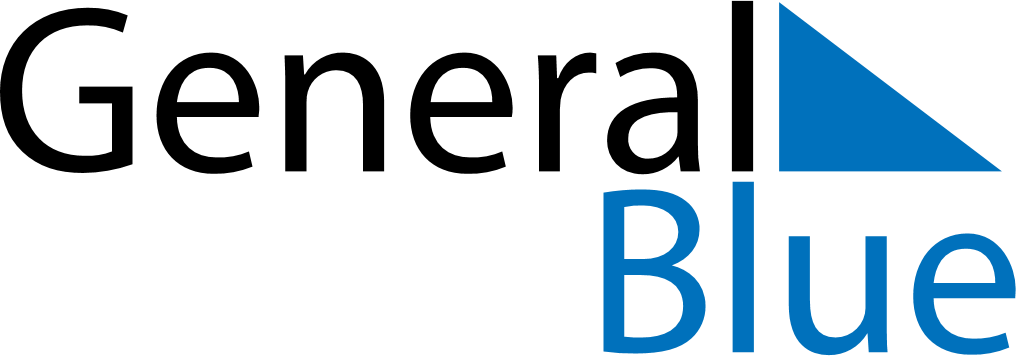 June 2026June 2026June 2026AnguillaAnguillaMondayTuesdayWednesdayThursdayFridaySaturdaySunday1234567891011121314Celebration of the Birthday of Her Majesty the Queen15161718192021222324252627282930